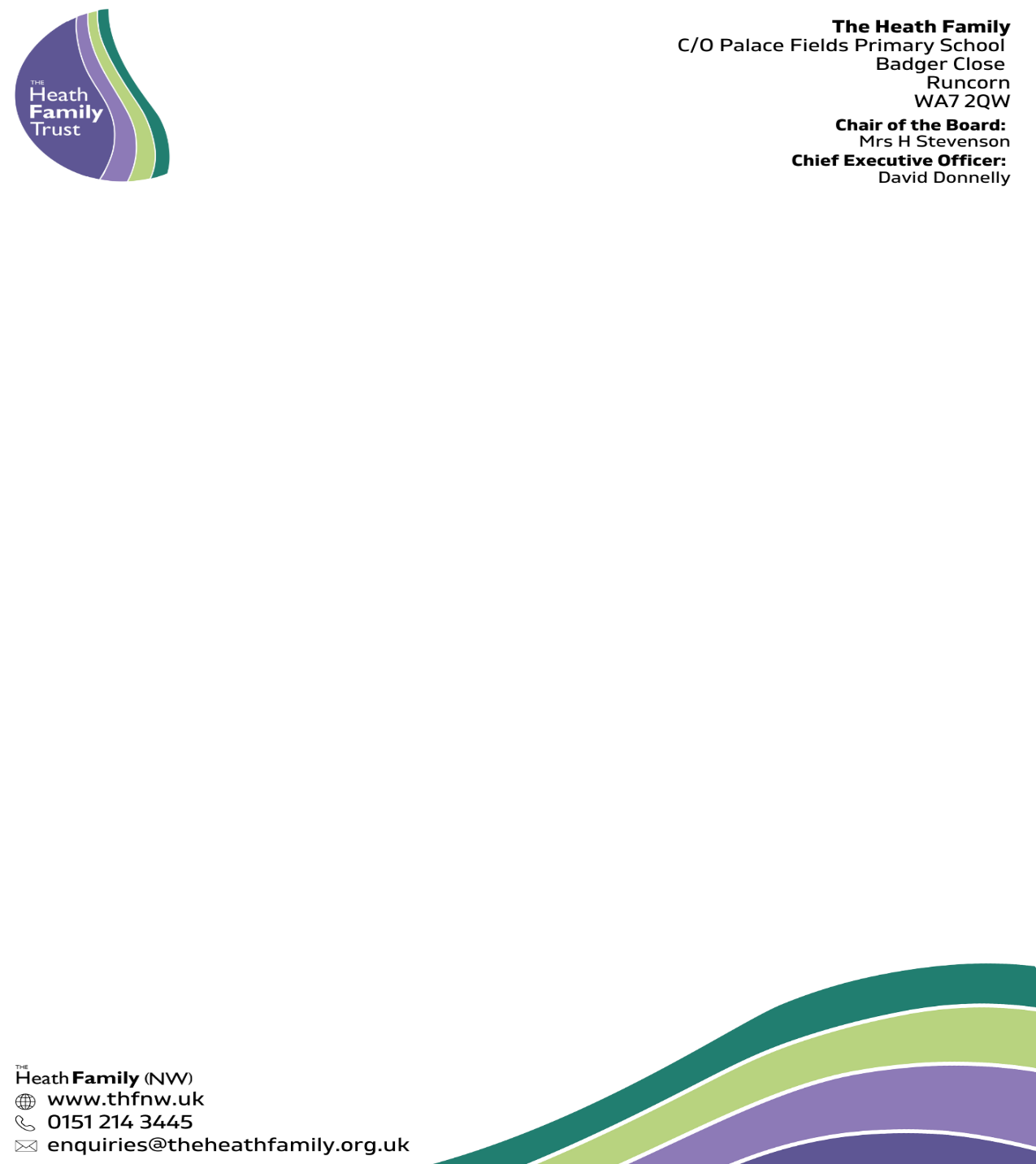 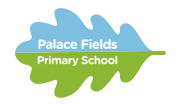 Palace Fields Primary School Badger Close, Palace Fields , Runcorn, WA7 2QWPart of The Heath Family Trust (NW)NOR:  170(Executive Principal:  Paul Holloway)Tel No:  01928 716521Email:  PHolloway@theheathfamily.org.ukWebsite:  www.palacefieldsprimary.org.ukRequired:  1st September 2023Level 2 Teaching Assistant Grade: NJC Scale Points 5/6 FTE Salary Range £21,575 - £21,968 / Actual Pro Rata Salary Term Time Only £16,024 - £16,316Hours of Work: 32.5 hours per week: 8:15am – 3:15pm (30-minute lunch break) We are seeking to recruit an enthusiastic and motivated Teaching Assistant to join our school team. We are a highly motivated group of staff who are committed to giving our children the best life chances and are passionate about fulfilling our shared aim of providing excellent learning opportunities; enabling all children to achieve success and become active citizens. We are looking for an experienced and skilled Teaching Assistant who is flexible to work within our breakfast club provision, working with small groups of children and individuals during lesson times and providing supervision at lunchtimes.  Applicants will need to:  •	Have excellent interpersonal skills to communicate effectively with children, staff and parents.•	Be highly motivated and committed to ensuring success for all children.•	Hold at least a level 2 teaching assistant qualification.•	Be flexible and committed to the school; working as part of a team to provide outstanding provision.  •	Be prepared to learn and develop their own skills and understanding of the primary curriculum. We can offer you:-•	A highly supportive team.•	Ongoing professional development opportunities•	A highly effective and supportive governing body.Please contact Miss Genna Hitchin, Head of School, if you would like to know more about this post.  Visits to the school are most welcome.The school is committed to safeguarding and promoting the welfare of children and young people and expects all staff and volunteers to share this commitment.Applicants should note that the successful candidate will be required to apply for an enhanced disclosure from the Criminal Records Bureau.  Further information regarding the disclosure scheme can be found at www.disclosure.gov.ukApplication forms are available from recruitment at recruitment@heathfamily.org.uk Closing date for receipt of applications: 12 noon Tuesday 13th June 2023.Interviews are currently scheduled to take place on Friday 16th June 2023.The Governing Body is committed to safeguarding and promoting the welfare of students and the post is subject to a satisfactory Disclosure and Barring Service (DBS) check (formerly Criminal Records Bureau).  Further information about DBS checks can be found at www.gov.uk/crb-criminal-records-bureau-check.